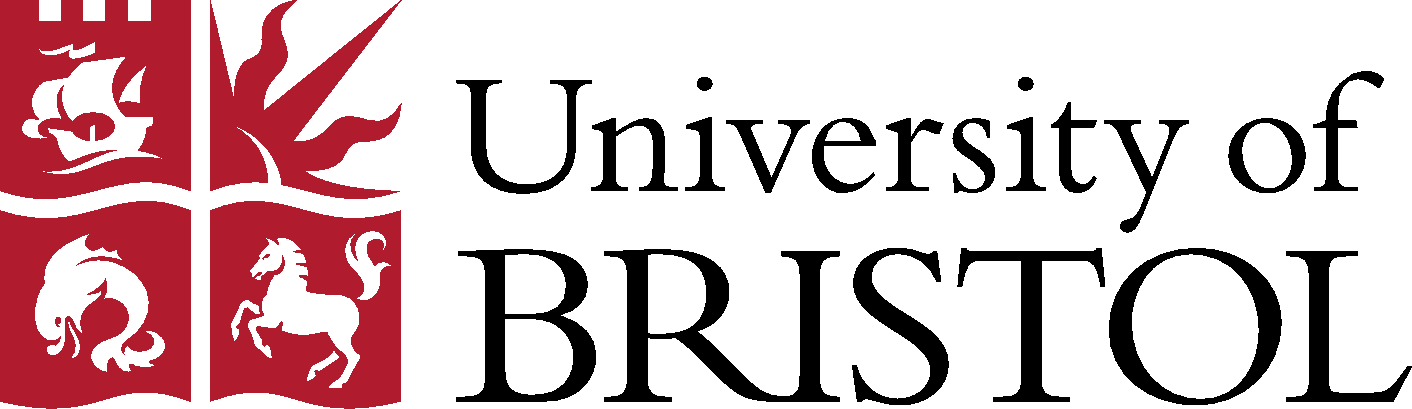 University Research Centre for the Study of Ethnicity and CitizenshipGrants and awardsTherese O’Toole (PI), Tariq Modood (CI) and Stephen Jones (RA) are working on a new project, Public Spirit (£92,370), with one year’s funding (April 2013-March 2014) from the AHRC’s Follow-on Funding SchemeTherese O’Toole, Tariq Modood and Aleksandra Lewicki (RA) have begun a new project on Building the Bridge (£100,000), within the Productive Margins Programme, funded by the ESRC/AHRC Connected Communities fund, running from August 2013-November 2014Dr Nabil Khattab, Senior Lecturer at Hebrew University of Jerusalem, has been awarded a Marie Curie Intra-European Fellowship to be held at the Centre for two years beginning on 1 September, 2013, with Tariq Modood as mentor, to work on The relationship between Aspirations, Expectations and Achievement: Analysing the Longitudinal Survey of Young People in England (309,235.20 EURO).Dr Katharine Charsley (PI) leading the project, Marriage Migration and Integration, working with Dr Sarah Spencer (CI) and Hiranth Jayaweera (CI) (COMPAS, Oxford) and Dr Marta Bolognani (RA). The ESRC award is for £262,000, running from September 2013 for 26 months.Will Guy is collaborating with other researchers in a group project on Realizing Roma Rights: Addressing Violence, Discrimination and Segregation in Europe coordinated by the François-Xavier Bagnoud Center for Health and Human Rights at Harvard University.Therese O’Toole was awarded a University of Bristol Research Fellowship (£10,000) to fund a one-year period of study leave from August 2013-July 2014 to develop research on the theme: Domesticating Islam? Governance and Muslim Activism in Britain Melanie Griffiths has been awarded an ESRC Future Leaders Fellowship for a three-year project, entitled ‘Detention, Deportability and the Family: Migrant Men's Negotiations of the Right to Respect for Family Life’. The total value of the award is £273,305 and will begin in January 2014, with  Katharine Charsley and Tariq Modood mentoring.PublicationsSteve FentonDevadason, R. and Fenton, S. (2013)  Power, reflexivity and difference in a Multinational Corporation, Ethnicities 13(4): 475 - 493.Jon FoxFox, J. and Jones, D. (2013) ‘Migration, everyday life and the ethnicity bias’, Ethnicities, 13(4):  385-400.     Moroşanu, L. and Fox, J. (2013) ‘“No smoke without fire:  strategies of coping with stigmatised migrant identities’, Ethnicities, 13(4): 438-56.Will GuyGuy, W. (ed.) (2013) From Victimhood to Citizenship: The Path of Roma Integration, 
with A. Bíró, N. Gheorghe, M. Kovats and Ž. Jovanović, Budapest: Kossuth Kiadó.Jo HaynesHaynes, J. (2013) Music, Difference and the Residue of race New York: Routledge.Stephen JonesO'Toole, T., DeHanas, D.N., Modood, T., Meer, N. & Jones, S.H. (2013), Taking Part: Muslim Participation in Contemporary Governance, University of Bristol: BristolBowes, L., Jones, S.H., Thomas, L., Moreton, R., Birkin, G., and Nathwani, T. (2013), The Uses and Impact of HEFCE Funding for Widening Participation, Bristol: Higher Education Funding Council for EnglandAleksandra LewickiLewicki A. (2013) ‘German Anti-Discrimination Law: Accommodating Religious Pluralism or Conserving Christian Cultural Heritage?’ in Seufert G. and Gülalp H. (eds.) Religion, Identity and Politics: Germany and Turkey  in Interaction, London and New York: Routledge.Tariq ModoodModood, T. (2013) Multiculturalism, Second Edition, Polity.J. Dobbernack and T. Modood (eds) Tolerance, Intolerance and Respect: Hard to Accept? Palgrave Politics of Identity and Citizenship Series, 2013.G. D'Costa, M. Evans, T. Modood and J. Rivers (eds) Religion in a Liberal State, Cambridge University Press, 2013.T. Modood, ‘Censor or Censure: Maintaining Civility’ in R. Griffith-Jones (ed) Islam and English Law: Rights, Responsibilities and the Place of Shari’a’, Cambridge University Press.‘Post-immigration ‘difference’ and integration’, in P. Taylor-Gooby (ed), New Paradigms in Public Policy (British Academy and Oxford University Press).T. Modood and J. Dobbernack, ‘Accepting Multiple Differences: The Challenge of Double Accommodation’ In J. Dobbernack and T. Modood (eds) Tolerance, Intolerance and Respect: Hard to Accept? Palgrave Politics of Identity and Citizenship Series, 2013.J. Dobbernack and T. Modood ‘The Acceptance of Cultural Diversity in Europe: Theoretical Perspectives and Contemporary Developments’ In J. Dobbernack and T. Modood (eds) Tolerance, Intolerance and Respect: Hard to Accept? Palgrave Politics of Identity and Citizenship Series, 2013.J. Dobbernack and T. Modood ‘Conclusion’ In J. Dobbernack and T. Modood (eds) Tolerance, Intolerance and Respect: Hard to Accept? Palgrave Politics of Identity and Citizenship Series, 2013.Meer, N. and Modood, T. (2013) 'Contemporary developments in European citizenship regimes', in D. Kiwan (Ed.)Naturalization Policies, Education and Citizenship: Multicultural and Multi-nation Societies in International Perspective. PalgraveMeer, N. and Modood, T. (2013) ‘The “civic re-balancing of British Multiculturalism”, and beyond... in: R. Taras (Ed.)Challenging Multiculturalism: Managing Diversity in Europe. Edinburgh: EUPModood, T. and Meer, N. (2013) ‘Framing Contemporary Citizenship and Diversity in Europe’, in: R. Taras (Ed.) Challenging Multiculturalism: Managing Diversity in Europe. Edinburgh: EUPModood, T. and Meer, N. (2013) 'Multiculturalism', in: The Oxford Companion to Comparative Politics. Oxford University Press.O'Toole, Therese, Daniel Nilsson DeHanas, Tariq Modood, Nasar Meer and Stephen H. Jones (2013) Taking Part: Muslim Participation in Contemporary Governance (Bristol: University of Bristol)V. Uberoi and T. Modood, ‘Inclusive Britishness- A Multiculturalist Advance, Political Studies, 61,1, 2013, pp. 23-42.V. Uberoi and T. Modood, ‘Has Multiculturalism in Britain Retreated?’, Soundings, 53:3, 2013, pp.129-142.Therese O’TooleO’Toole, Therese and Richard Gale (2014) ‘Participative Governance in Practice’, Practices of Freedom, Steven Griggs, Aletta Norval and Hendrik Wagenaar (eds.) (Cambridge: Cambridge University Press)O’Toole, Therese & Richard Gale (2013) Political Engagement amongst Ethnic Minority Young People: Making a Difference (Basingstoke: Palgrave Macmillan) O'Toole, Therese, Daniel Nilsson DeHanas, Tariq Modood, Nasar Meer and Stephen H. Jones (2013) Taking Part: Muslim Participation in Contemporary Governance (Bristol: University of Bristol)DeHanas, Daniel Nilsson, Therese O’Toole and Nasar Meer (2013) ‘Faith and Public Policy’, Faith in the Market Square, Daniel Singleton (ed.) (London: FaithAction)O'Toole, Therese, Daniel Nilsson DeHanas and Tariq Modood (2012) ‘Balancing tolerance, security and Muslim engagement in the UK: the impact of the ‘Prevent’ agenda’, Critical Studies on Terrorism (5, 3,)Atfield, Gaby, Kavita Brahmbhatt, Hameed Hakimi and Therese O’Toole (2012) ‘Involving community researchers in refugee research’, Community Research: From Theory to Method, Lisa Goodson and Jenny Phillimore (eds.) (Bristol: Policy Press) Honorary Research FellowsMichael BantonBanton, M (2013) ‘In Defence of Mainstream Sociology', Ethnic and Racial Studies, 36(6): 1000-1004.Banton, M (2013) Social Capital as a Source of Majority Sentiment’, Human Figurations, 2(2): 1-12.Banton, M (2013) `The Naming of Social Categories’, Theoria. A Journal of Social and Political Theory, 136 (December) pp. 1-14.Banton, M (2013) South Africa as a Party to the ICERD: A Briefing Paper’ Transformation 83: 86-93Banton, M (2013) `Back into Plato’s cave’, Studies in Ethnicity and Nationalism, 13(1): 94-96.Banton, M (2013) Review of De l’identité nationale. Science, race et politique en Europe et aux États-Unis XIXe-XXe siècle by C. Reynaud-Paligot, Ethnic and Racial Studies 36(2): 373-374.Banton, M (2013) `Writing a Wiki’, Newsletter, International Sociological Association, Research Committee on Ethnic, Race and Minority Relations, Spring, pp. 17-26.Banton, M (2013) `Recent Events in Fiji’, Newsletter, International Sociological Association, Research Committee on Ethnic, Race and Minority Relations, Spring, pp. 26-28.Daniel DeHanasDeHanas, D. N. (2013) 'Of Hajj and Home: Roots Visits to Mecca and Bangladesh in Everyday Belonging', Ethnicities, 13(4): 457-474.DeHanas, D. N. (2013) 'Keepin’ It Real: London Youth Hip Hop as an Authentic Performance of Belief', Journal of Contemporary Religion, 28(2): 295-308.O'Toole, Therese, Daniel Nilsson DeHanas, Tariq Modood, Nasar Meer and Stephen H. Jones (2013) Taking Part: Muslim Participation in Contemporary Governance (Bristol: University of Bristol)DeHanas, Daniel Nilsson, Therese O’Toole and Nasar Meer (2013) ‘Faith and Public Policy’, Faith in the Market Square, Daniel Singleton (ed.) (London: FaithAction)O'Toole, Therese, Daniel Nilsson DeHanas and Tariq Modood (2012) ‘Balancing tolerance, security and Muslim engagement in the UK: the impact of the ‘Prevent’ agenda’, Critical Studies on Terrorism (5, 3,)Ranji DevadasonDevadason, R. and Fenton, S. (2013)  Power, reflexivity and difference in a Multinational Corporation, Ethnicities 13(4): 475 - 493.Jan DobbernackJ. Dobbernack and T. Modood (eds) Tolerance, Intolerance and Respect: Hard to Accept? Palgrave Politics of Identity and Citizenship Series, 2013.J. Dobbernack and T. Modood ‘The Acceptance of Cultural Diversity in Europe: Theoretical Perspectives and Contemporary Developments’ In J. Dobbernack and T. Modood (eds) Tolerance, Intolerance and Respect: Hard to Accept? Palgrave Politics of Identity and Citizenship Series, 2013.J. Dobbernack and T. Modood ‘Conclusion’ In J. Dobbernack and T. Modood (eds) Tolerance, Intolerance and Respect: Hard to Accept? Palgrave Politics of Identity and Citizenship Series, 2013.T. Modood and J. Dobbernack, ‘Accepting Multiple Differences: The Challenge of Double Accommodation’ In J. Dobbernack and T. Modood (eds) Tolerance, Intolerance and Respect: Hard to Accept? Palgrave Politics of Identity and Citizenship Series, 2013.Nabil KhattabN. Khattab and S. Miaari (eds.) 2013 (forthcoming). Palestinians in the Israeli Labour Market: A multi-disciplinary approach. Palgrave Macmillan. N. Khattab and S. Miaari, ‘The Occupational Mismatch amongst Palestinians and Jews in Israel: A new evidence from the LFS 2000-2010’, forthcoming in Research in Social Stratification and Mobility.  http://www.sciencedirect.com/science/article/pii/S0276562413000279N. Khattab and R. Johnston, ‘Ethnic and religious penalties in a changing British labour market 2002-2010: the case of unemployment’ Environment and Planning A 45(6) 1358 – 1371  (with Ron Johnston)N. Khattab and S. Miaari, ‘On the Reserve Bench: The Arab Employees in Israel. in Khattab N. and Miaari S. (eds.') Palestinians in the Israeli Labour Market: A multi-disciplinary approach. Palgrave Macmillan, 2013.N. Khattab and S. Miaari,  ‘The persistent Wage Gaps between Arabs and Jews in Israel, 1997-2009’ in Khattab N. and Miaari S. (eds.') Palestinians in the Israeli Labour Market: A multi-disciplinary approach. Palgrave Macmillan, 2013.Nasar MeerMeer, N. (ed.) (2013) Racialization and Religion, special issue of Ethnic and Racial Studies, available: http://sociorel.files.wordpress.com/2012/11/ersflyer.pdfMeer, N. and Nayak, A. (2013-in press) ‘Race Ends Where? Race, Racism and Contemporary Sociology’, Sociology.Meer, N. and Modood, T. (2013) 'Contemporary developments in European citizenship regimes', in D. Kiwan (Ed.)Naturalization Policies, Education and Citizenship: Multicultural and Multi-nation Societies in International Perspective. PalgraveMeer, N. and Modood, T. (2013) ‘The “civic re-balancing of British Multiculturalism”, and beyond...  in: R. Taras (Ed.)Challenging Multiculturalism: Managing Diversity in Europe. Edinburgh: EUPModood, T. and Meer, N. (2013) ‘Framing Contemporary Citizenship and Diversity in Europe’, in: R. Taras (Ed.) Challenging Multiculturalism: Managing Diversity in Europe. Edinburgh: EUPModood, T. and Meer, N. (2013) 'Multiculturalism', in: The Oxford Companion to Comparative Politics. Oxford University Press.DeHanas, D. O'Toole, T., and Meer, N. (2013) ‘Faith and Muslims in Public Policy’, in: D Singleton (Ed) Faith With It's Sleeves Rolled Up. London: Faith Action Books.O’Toole, T., Modood, T., DeHanas, D., Meer, N. and Jones, S. (2013) Taking Part: Muslim Participation in Contemporary Governance. Bristol: CSEC.Varun UberoiV. Uberoi and T. Modood, ‘Inclusive Britishness- A Multiculturalist Advance, Political Studies, 61,1, 2013, pp. 23-42.V. Uberoi and T. Modood, ‘Has Multiculturalism in Britain Retreated?’, Soundings, 53:3, 2013, pp.129-142.